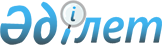 О переименовании улицы села Полтавка Полтавского сельского округа Чингирлауского районаРешение акима Полтавского сельского округа Чигирлауского района Западно-Казахстанской области от 13 марта 2018 года № 3. Зарегистрировано Департаментом юстиции Западно-Казахстанской области 19 марта 2018 года № 5094
      В соответствии с Законами Республики Казахстан от 23 января 2001 года "О местном государственном управлении и самоуправлении в Республике Казахстан", от 8 декабря 1993 года "Об административно – территориальном устройстве Республики Казахстан", с учетом мнения населения села Полтавка и на основании заключения Западно-Казахстанской областной ономастической комиссии, аким Полтавского сельского округа РЕШИЛ:
      1. Переименовать улицу "Целинная" - на улицу "Құлагер" в селе Полтавка Полтавского сельского округа Чингирлауского района.
      2. Главному специалисту аппарата акима Полтавского сельского округа (Б.Ирманов) обеспечить государственную регистрацию настоящего решения в органах юстиции, его официальное опубликование в Эталонном контрольном банке нормативных правовых актов Республики Казахстан и в средствах массовой информации.
      3. Контроль за исполнением настоящего решения оставляю за собой.
      4. Настоящее решение вводится в действие по истечении десяти календарных дней после дня первого официального опубликования.
					© 2012. РГП на ПХВ «Институт законодательства и правовой информации Республики Казахстан» Министерства юстиции Республики Казахстан
				
      Аким Полтавского сельского округа

С.Уржанов
